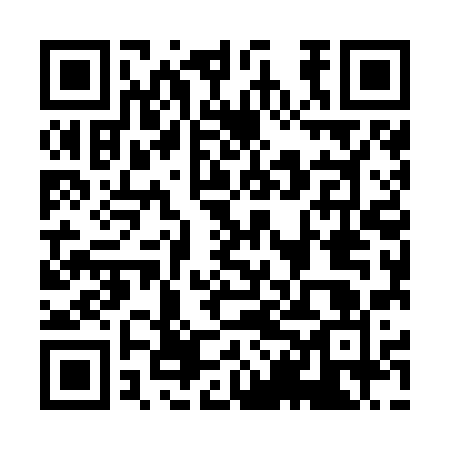 Ramadan times for Naypyidaw, MyanmarMon 11 Mar 2024 - Wed 10 Apr 2024High Latitude Method: NonePrayer Calculation Method: Muslim World LeagueAsar Calculation Method: ShafiPrayer times provided by https://www.salahtimes.comDateDayFajrSuhurSunriseDhuhrAsrIftarMaghribIsha11Mon5:045:046:1712:163:396:146:147:2312Tue5:035:036:1612:153:396:146:147:2313Wed5:035:036:1612:153:386:156:157:2314Thu5:025:026:1512:153:386:156:157:2415Fri5:015:016:1412:143:386:156:157:2416Sat5:005:006:1312:143:386:166:167:2417Sun4:594:596:1212:143:386:166:167:2518Mon4:584:586:1112:143:376:166:167:2519Tue4:574:576:1012:133:376:166:167:2520Wed4:574:576:1012:133:376:176:177:2621Thu4:564:566:0912:133:376:176:177:2622Fri4:554:556:0812:123:366:176:177:2623Sat4:544:546:0712:123:366:176:177:2624Sun4:534:536:0612:123:366:186:187:2725Mon4:524:526:0512:123:356:186:187:2726Tue4:514:516:0412:113:356:186:187:2727Wed4:504:506:0412:113:356:196:197:2828Thu4:494:496:0312:113:346:196:197:2829Fri4:484:486:0212:103:346:196:197:2830Sat4:474:476:0112:103:346:196:197:2931Sun4:464:466:0012:103:336:206:207:291Mon4:454:455:5912:093:336:206:207:292Tue4:454:455:5812:093:336:206:207:303Wed4:444:445:5812:093:326:206:207:304Thu4:434:435:5712:093:326:216:217:305Fri4:424:425:5612:083:326:216:217:316Sat4:414:415:5512:083:316:216:217:317Sun4:404:405:5412:083:316:216:217:318Mon4:394:395:5312:073:306:226:227:329Tue4:384:385:5312:073:306:226:227:3210Wed4:374:375:5212:073:296:226:227:33